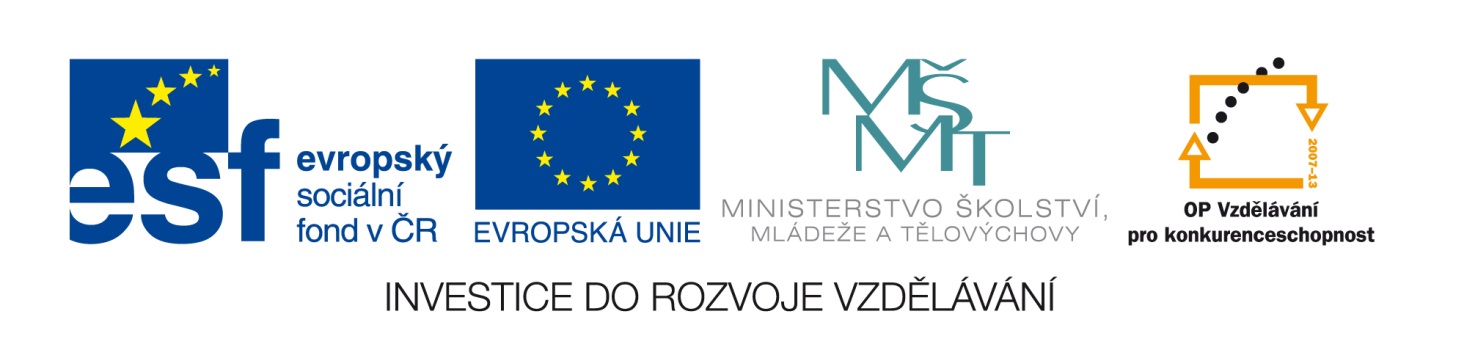 Kontaktní osoba příjemce pro případ potřeby doplnění formuláře před jeho uveřejněním na www.msmt.cz/ www ZS.Číslo veřejné zakázky:C 123374Název programu:Investice do rozvoje vzděláváníRegistrační číslo projektu:CZ.1.07/1.1.00/56.0706Název projektu:Poznáváme svět a čtemeNázev veřejné zakázky:Zajištění výuky v zahraničí dle výzvy č. 56 MŠMT – Zahraniční jazykově-vzdělávací pobyty pro žáky a zahraniční jazykový kurz pro učitele Základní školy u Říčanského lesa, 251 01 Říčany,  část ADatum vyhlášení výzvy k předkládání nabídek:11.09.2015Název/obchodní firma, sídlo a IČ zadavatele:Základní škola u Říčanského lesaNázev/obchodní firma vybraného dodavatele:CK HROCH s.r.o.Sídlo dodavatele:Dolní Zálezly, Dlážděná 160, PSČ 40301IČ dodavatele:27297772Další uchazeči, kteří předložili nabídky, dle dosaženého umístění  Název/obchodní firma, sídlo a IČ dalších uchazečů:Pořadí č. 2Ing. Petr Pospíšil – CK2, Holubí 7, 165 00 Praha 6, 70337713Jméno:ZuzanaPříjmení:PokornáE-mail:zuzana.pokorna@zs.ricany.czTelefon:605854366